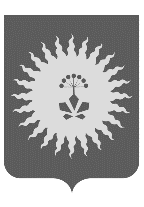 ДУМА  АНУЧИНСКОГО МУНИЦИПАЛЬНОГО  ОКРУГАПРИМОРСКОГО КРАЯР Е Ш Е Н И ЕО протесте прокурора Анучинского района  от 15.12.2023 № 7-8-2023/Прдп219-23-20050008 на решение Думы Анучинского муниципального округа от 27.10.2021 № 248-НПА «Об утверждении положения о муниципальном контроле в сфере благоустройства на территории Анучинского муниципального округа» 	  Обсудив  протест прокурора  Анучинского района  от 15.12.2023 № 7-8-2023/Прдп219-23-20050008 на решение Думы Анучинского муниципального округа от 27.10.2021 № 248-НПА «Об утверждении положения о муниципальном контроле в сфере благоустройства на территории Анучинского муниципального округа»:	1. Протест  прокурора Анучинского района от 15.12.2023 № 7-8-2023/Прдп219-23-20050008 на решение Думы Анучинского муниципального округа от 27.10.2021 № 248-НПА «Об утверждении положения о муниципальном контроле в сфере благоустройства на территории Анучинского муниципального округа» удовлетворить.	2. Положение о муниципальном контроле в сфере благоустройства на территории Анучинского муниципального округа, утвержденное решением Думы Анучинского муниципального округа от 27.10.2021 № 248-НПА привести в соответствие действующему законодательству и представить на рассмотрение в Думу Анучинского муниципального округа.	3. Настоящее решение вступает в силу со дня его принятия.Глава Анучинскогомуниципального округа                                                             С.А. Понуровский21 декабря 2023 годас. Анучино№ 511Принято Думой Анучинского муниципального округа 21 декабря 2023 года